Schneide die Komponenten aus. Entscheide, wie ihr die Rollen der Bauteile in eurem Team verteilt.  Nehme dafür die richtige Komponente in die Hand.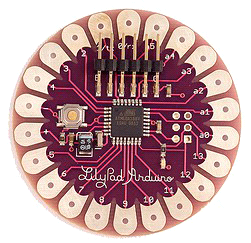 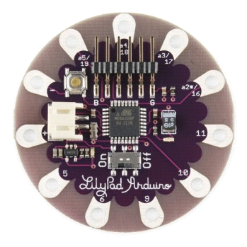 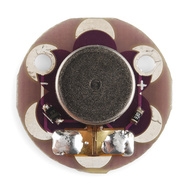 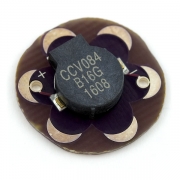 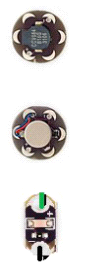 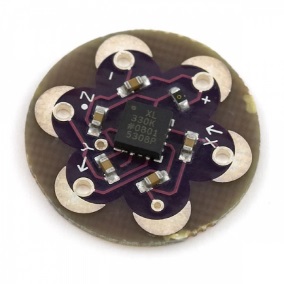 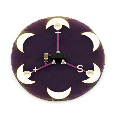 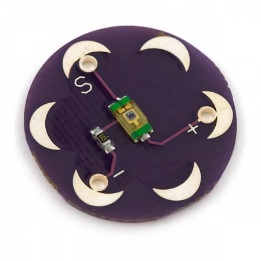 [watterott.com]2) Wie habt ihr eurer LilyPad programmiert? Schreibt auf, was passiert, wenn…Falls(und falls)dann(und dann)Dunkel( Lichtsensor)Piepsen(Lautsprecher)Licht (LED